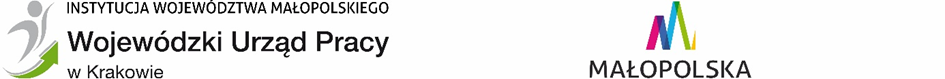 Załącznik nr 3do Regulaminu Plebiscytu ”Mikro Firma za rogiem 2022”OŚWIADCZENIE OSOBY ZGŁASZAJĄCEJ…………………………………………………………………………………………Imię i nazwisko zgłaszającegoWyrażam zgodę na przetwarzanie moich danych osobowych zawartych w formularzu zgłoszeniowym Plebiscytu ”Mikro Firma za rogiem 2022” w celu zgłoszenia kandydata do udziału w Plebiscycie „Mikro Firma za rogiem 2022” oraz w celach kontaktowych z Organizatorem Plebiscytu. Jednocześnie oświadczam, że zostałam/-em poinformowana/-y, że zgoda może zostać cofnięta w dowolnym momencie poprzez przesłanie Administratorowi (na adres: Wojewódzki Urząd Pracy w Krakowie, pl. Na Stawach 1, 30-107 Kraków lub pocztą elektroniczną na adres: promocja@wup-krakow.pl) oświadczenia o cofnięciu zgody. ……………………………………………(data, podpis)Oświadczam, że zostałem poinformowany o tym, że:Administratorem moich danych osobowych jest Wojewódzki Urząd Pracy w Krakowie z siedzibą: pl. Na Stawach 1, 30-107 Kraków;Administrator wyznaczył Inspektora Ochrony Danych z którym można się skontaktować poprzez email: ochronadanych@wup-krakow.pl, telefonicznie pod numerem 12 619 84 47 lub pisząc na adres siedziby Urzędu;Moje dane osobowe przetwarzane będą na podstawie wyrażonej przeze mnie zgody (art. 6 ust. 1 lit. a RODO) w celu zgłoszenia kandydata do udziału w Plebiscycie „Mikro Firma za rogiem 2022” oraz w celach kontaktowych z Organizatorem Plebiscytu. Odbiorcą moich danych osobowych będą podmioty zaangażowane w przeprowadzenie Plebiscytu „Mikro Firma za rogiem 2022 i wyłonienie laureatów, a także podmioty przetwarzające dane osobowe na polecenie Administratora na podstawie zawartych umów 
(w tym podmioty dostarczające i utrzymujące oprogramowanie wykorzystywane przy działaniach związanych z przetwarzaniem danych osobowych, podmioty świadczące usługi prawnicze oraz usługi pocztowe, hostingowe lub kurierskie);Moje dane osobowe będą przechowywane przez Wojewódzki Urząd Pracy w Krakowie przez okres wymagany do przeprowadzenia Plebiscytu „Mikro Firma za rogiem 2022”, a także okres wynikający z obowiązujących w tej jednostce regulacji z zakresu postępowania z materiałami archiwalnymi i inną dokumentacją; po tym okresie zostaną przekazane do Archiwum Państwowego, gdzie będą przetwarzane wieczyście;W granicach określonych przepisami prawa, w tym w szczególności RODO, mam prawo:dostępu do treści moich danych,do sprostowania moich danych, do żądania ograniczenia przetwarzania moich danych, do przenoszenia moich danych, do wniesienia sprzeciwu wobec przetwarzania moich danych osobowych, do cofnięcia zgody w dowolnym momencie bez wpływu na zgodność z prawem przetwarzania, którego dokonano na podstawie zgody przed jej cofnięciem, jeżeli przetwarzanie danych odbywa się wyłącznie na podstawie mojej zgody, do żądania usunięcia danych (prawo do bycia zapomnianym);Mam prawo wniesienia skargi do Prezesa Urzędu Ochrony Danych Osobowych, jeżeli przetwarzanie moich danych osobowych narusza przepisy RODO;Podanie przeze mnie danych osobowych jest warunkiem udziału w Plebiscycie; konsekwencją niepodania danych osobowych będzie brak możliwości udziału w Plebiscycie;Moje dane nie są wykorzystywane przy zautomatyzowanym podejmowaniu decyzji oraz nie podlegają profilowaniu. Moje dane nie będą przekazywane do państw trzecich (tj. poza Europejski Obszar Gospodarczy) ani udostępniane organizacjom międzynarodowym.……………….…………………………….(data i podpis)